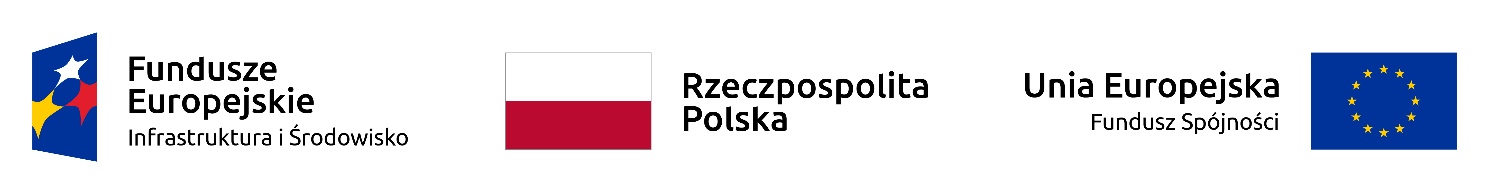 Załącznik nr 3OŚWIADCZENIERealizacja zadania pn.: „Zaprojektowanie i budowa systemu kogeneracyjnego” w ramach programu 1.6 Promowanie wykorzystania wysokosprawnej kogeneracji ciepła i energii elektrycznej w oparciu o zapotrzebowanie na ciepło użytkowe ramach projektu pn.: „Budowa systemu kogeneracyjnego dla Zakładu Energetyki Cieplnej Sp. z o.o. w Nowym Dworze Mazowieckim”/ nazwa firmy, siedziba/oświadczamy, że brak jest podstaw do wykluczenia nas z postępowania o udzielenie zamówienia  wskazanych w SIWZ przez Zamawiającego oraz wynikających z okoliczności określonych w § 17 „Regulaminu wewnętrznego na udzielanie zamówień na dostawy, usługi i roboty budowlane w Zakładzie Energetyki Cieplnej Sp. z o.o. w Nowym Dworze Mazowieckim.…………………………………………………				…………………………………………………data								podpis